Schița lectieiMihai Viteazul    1558- 1601Anexa 1      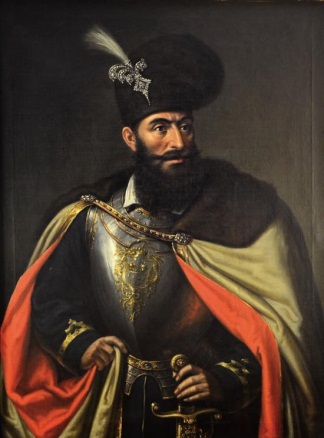 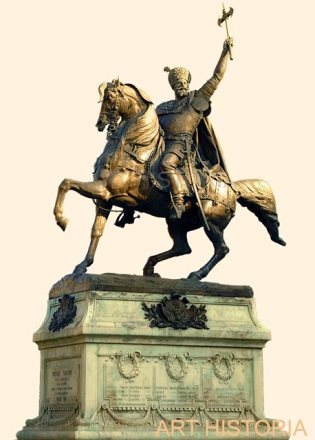 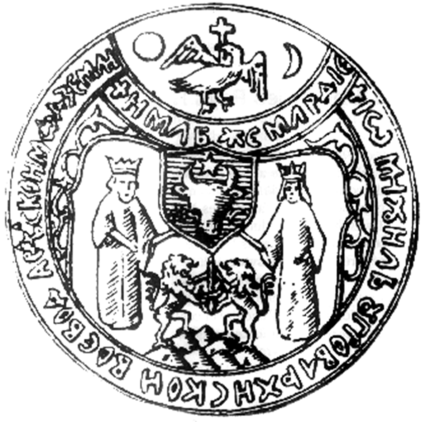 Mihai  Viteazu s-a născut cel mai probabil în anul 1558 din părinții Tudora –Teodora Cantacuzino  și domnitorul Pătraşcu cel Bun.În secolul al XVII , Țările Române plăteau tribul turcilor.În centrul Europei se ridicase o altă putere care care amenința să extindă dominația asupra Transilvaniei : Imperiul Hasburgic( austriac).La numai 30 de ani ocupa deja prima functie:Ban Mic de Mehedinți ,În 1588 Mare Stolnic  , în 1591 devine Mare Postelnic ,în 1592, Ispravnic, în 1593 devine Mare Ban al Craiovei și tot în 1593, Înalta Poartă Otomană îl numește– domn al Țarii Românești. Ocuparea efectivă a tronului au avut loc la 11 octombrie 1593.Strateg iscusit, pune în scurt timp bazele unui sistem de alianțe antiotomane, Mihai Viteazu s-a confruntat cu turcii , obținând victorii asupra acestora la București, Giurgiu și Brăila.Are loc lupta de la  Călugăreni, în 1595 , intr-un loc mlăștinos de pe malul Neajlovului. Țara Românească și-a dobândit independența .În scopul restabilirii hotarului natural al Țarii Românești la Dunare, se dau bătălii grele la Nicopole, Vidin si Cladova.În Octombrie 1599, intră în Transilvania iar la 17/28 octombrie 1599are loc bătălia de la  Şelimbăr  care s-a soldat cu victoria lui Mihai Viteazul şi moartea lui Andrei Báthory. Domnul a fost primit cu bucurie de locuitorii din Alba Iulia4 mai 1600, Mihai Viteazul intra in Moldova- 10 mai 1600 Mihai Viteazul îl alungă de pe tronul Moldovei pe Ieremia Movilă, - 16 mai 1600 se realizează, prima unire a ţărilor române. Titulatura folosită: "Domn al Ţării Româneşti şi Ardealului şi a toată ţara Moldovei".Puterile vecine se vedeau amenințate:Habsburgii doreau influența în Transilvaniei Polonia doreau controlul MoldoveiImperiul Otoman nu dorea să renunțe la Ţara Românească. Nobilii  maghiari din Transilvania nu acceptau măsurile impuse de noul Domn. Mihai este înfrânt de nobilii  maghiari sprijiniti de generalul Basta la Mirăslău  pe în18/28 septembrie 1600 pierde Ardealul.Moldova va reintra în posesia Movileştilor,Ieremia Movilă revenind pe tron Pe tronul se Ţării Româneşti va urca, Simion Movilă19 august 1601, peCâmpia Turzii, i s-a tăiat capul cu propria-i sabie.Trupul i-a fost înmormântat la Turda, iar capul a fost dus la Mănăstirea Dealu, lângă Târgovişte.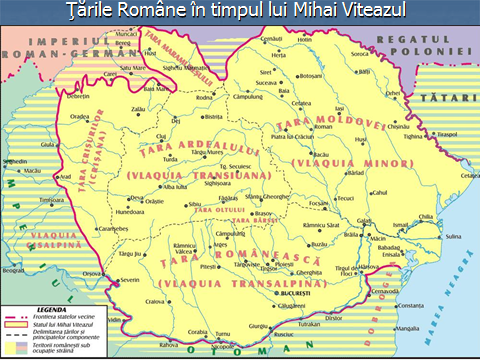 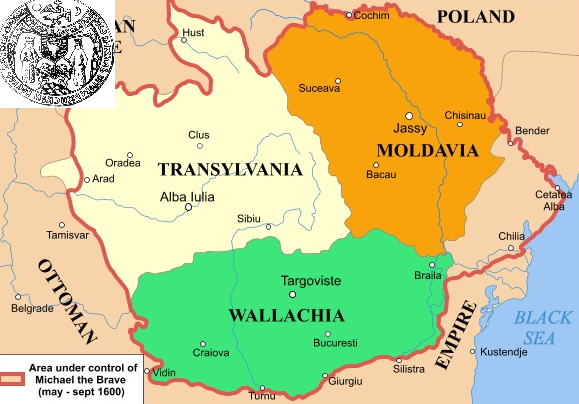 